MONTI DI LEGOromantisches 2-Zimmer-Rusitcoan idyllischer Lage mit schönem Ausblick………………………………………………………………………………………………………………..……………….romantico rustico a montagna di 2 localinella natura e con splendida vista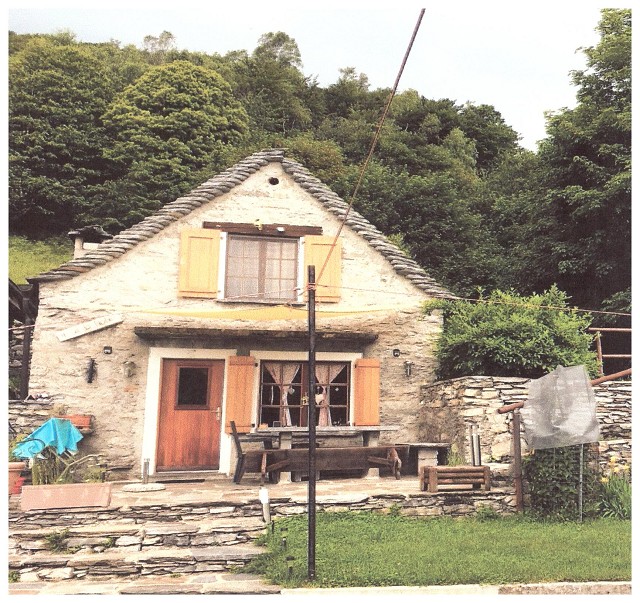                                   4180/3218Fr. 290‘000.--      Standort | Umgebung6647 Mergoscia, Monti di LegoRegion:	LocarneseLage:	absolut ruhig und sonnigAussicht:	schöner Ausblick Schulen: ja	Einkauf: in Minusio/Brioneöffentl. Verkehr: Helikopter - 2 Pers. Fr.100.--)Distanz nächste Stadt: 6kmDistanz Autobahn: 20km  BeschreibungDieses romantische 2-Zimmer-Rustico liegt an idyllischer Lage auf dem Monte di Lego oberhalb von Brione s. Minusio/ Val ResaDas Haus wurde im Jahr 2009 renoviert und befindet sich in einem guten und gepflegten Zustand. Es wirkt hell und wohnlich und bietet den typischen Tessiner Rustico-Charme. Vom  Wohn-/Essbereich mit Küche, gutem Holzkochofen führt eine bequeme breite Treppe hinauf ins Obergeschoss. Hier gibt es  4 Schlafgelegenheiten sowie Dusche/WC.Vor dem Rustico befinden sich zwei Tische mit Bänken welche zum Verweilen einladen. Ein schöner Ausblick erstreckt sich auf die umliegenden Berge. Von der Kirche geniesst man eine traumhafte Seesicht.In der Gegend gibt es viele schöne Wanderwege, welche nach Mergoscia oder in Richtung Cardada führen.Das Rustico ist vom Parkplatz (Miete nur Fr.100.--/Jahr) in Val Resa in ca. 35 Minuten zu Fuss erreichbar.  Eine Transportseilbahn mit Bergstation unmittelbar neben dem Rustico, führt monatlich für einen kleinen Unkostenbeitrag Material hoch oder Abfall hinunter.  Highlightsidyllische, absolut ruhgie und sonnige Lage mitten in der Naturschöner Ausblickromantisches und charmantes Rustico-Ambienteguter und gepflegter ZustandSolaranlage (2009)Transportseilbahn bis zum Haus  Posizione | Dintorni6647 Mergoscia, Monti di LegoRegione: LocarnesePosizione: molto tranquilla e soleggiataVista: bella vista Scuole: MinusioAcquisto: Minsuio, Brionetrasporto pubblico: elicottero (2pers. à 100 Fr)Distanza dalla prossima città: 6kmDistanza autostrada: 20kmDescrizione del’immobileQuesto romantico rustico di 2 camere è situato in posizione soleggiata e idilliaca sul Monte di Lego sopra Brione s. Minusio/ Val ResaLa casa è stata ristrutturata nel 2009 ed è in buone condizioni e ben tenuta. Appare luminoso e accogliente e offre il tipico fascino rustico ticinese. Dal soggiorno/sala da pranzo con cucina, buona stufa a legna, una comoda ed ampia scala conduce al piano superiore dove si trovano i letti con 4 posti letto e la doccia/WC.Davanti al Rustico ci sono due tavoli con panche che invitano a rimanere. Una bella vista si estende sulle montagne circostanti e dalla chiesa si può godere di una fantastica vista sul lago.Ci sono molti sentieri escursionistici che portano a Mergoscia o in direzione di Cardada. Il Rustico dista circa 35 minuti a piedi dal parcheggio della Val Resa. Una funivia che ha una stazione a monte proprio accanto alla casa di Monte di Lego vi porta su e giù per pochi soldi.  momenti salientiambiente romantico e affascinantemolto ben mantenuto rustico in buone condizioniposizione idillaca con splendida vistamolto tranquilla e soleggiatofunivia di trasporto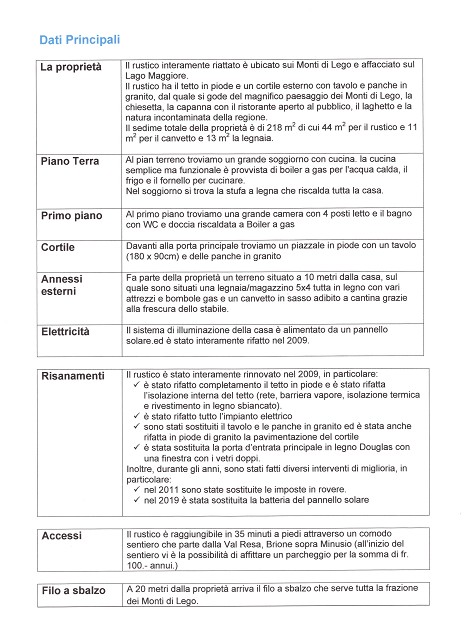            			            An-und Aussichten        il rustico con bella vista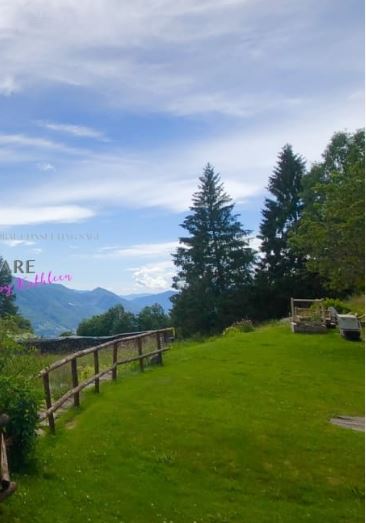 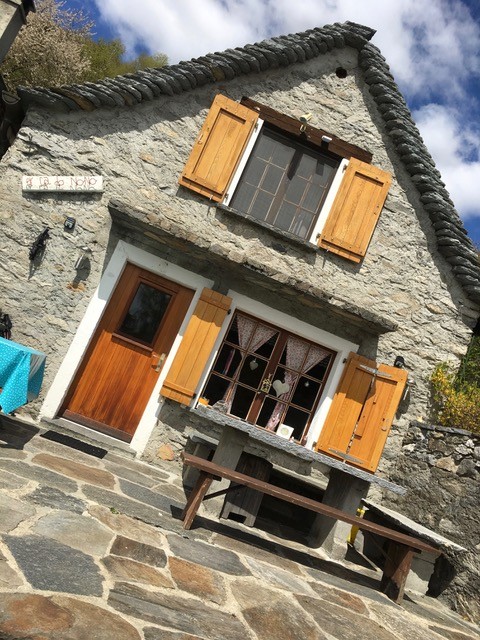 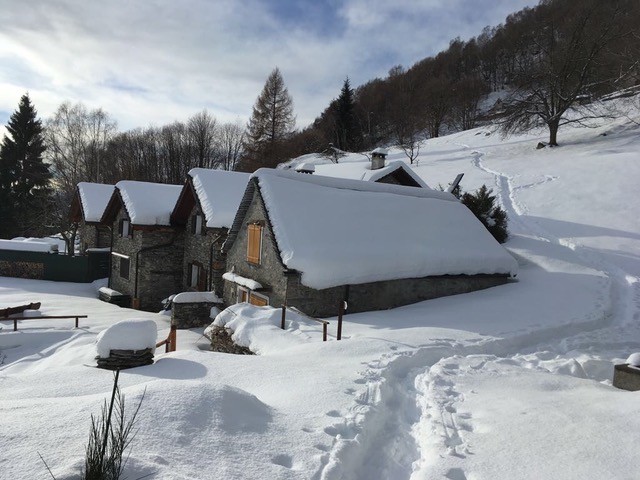 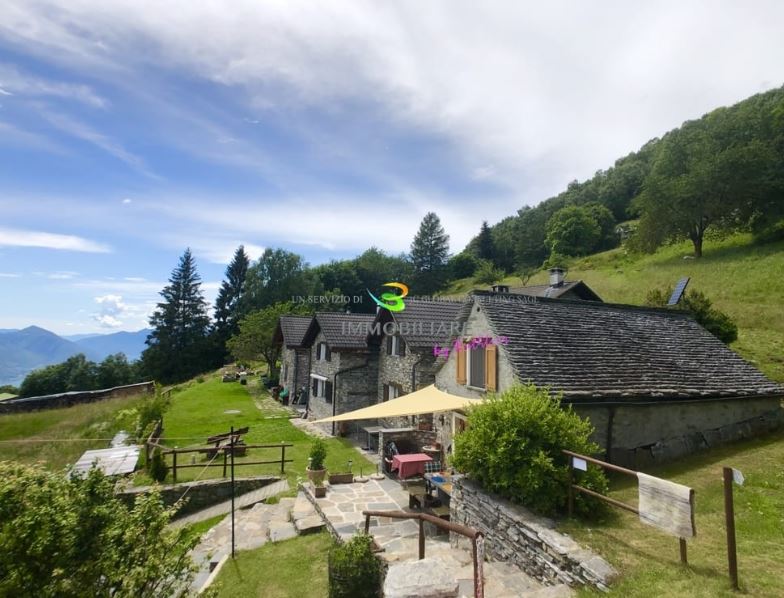 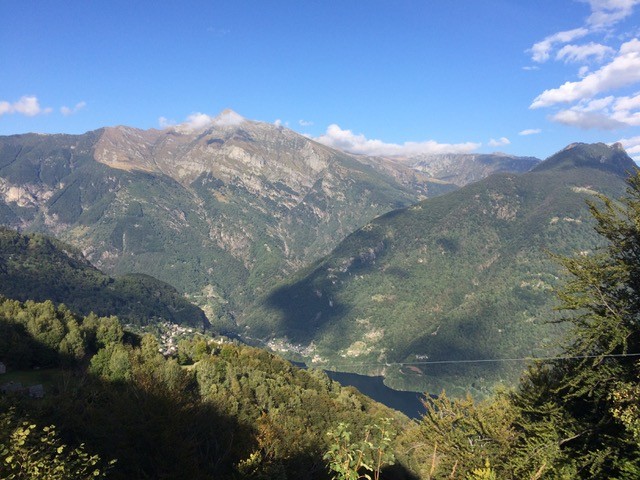 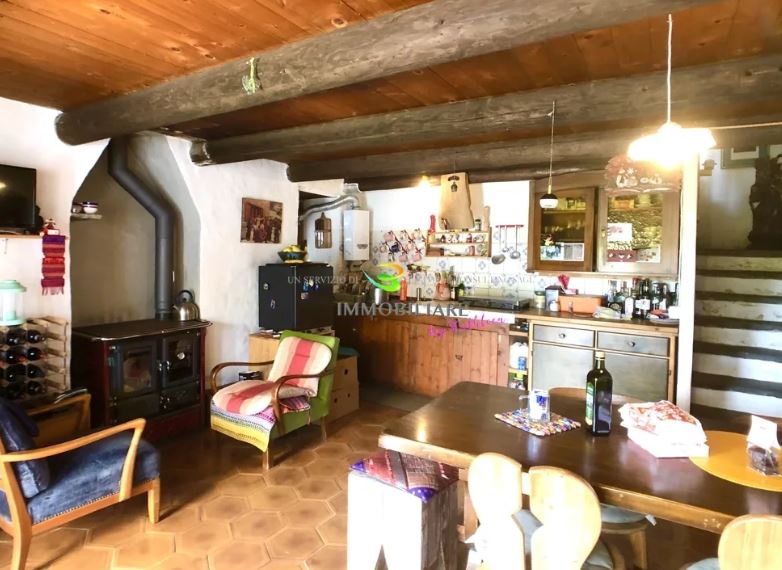        	                                  An- und Ansichten         bellissima vista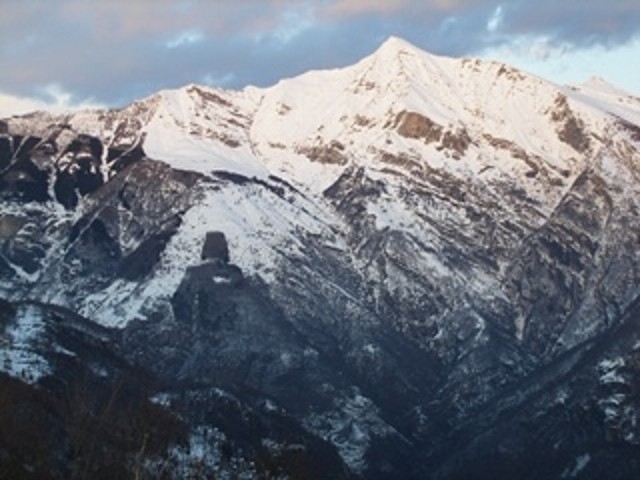 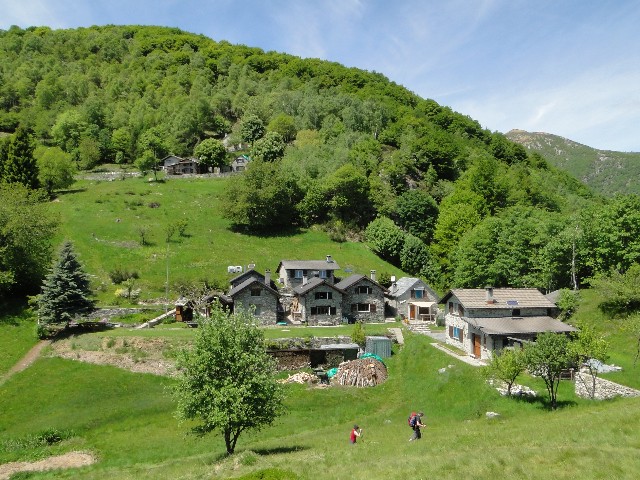 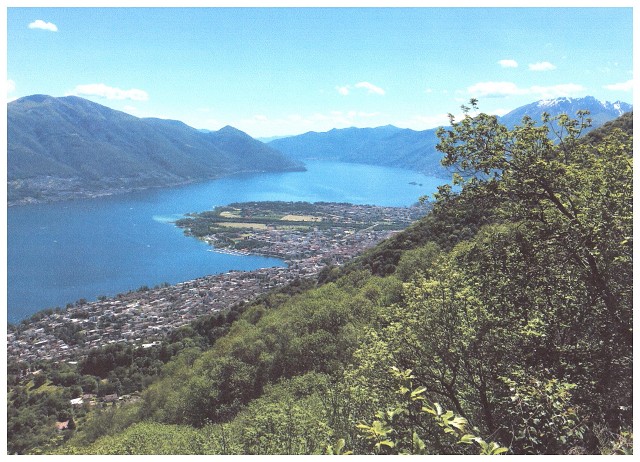 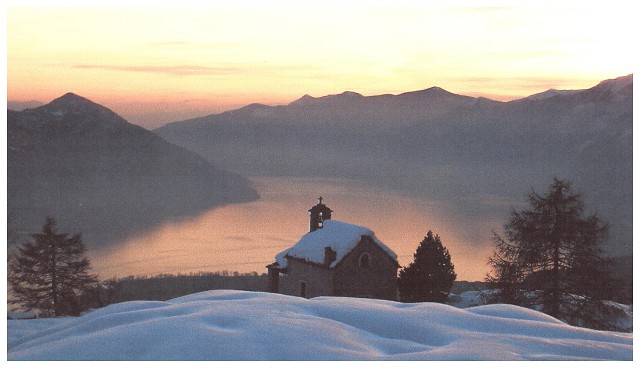 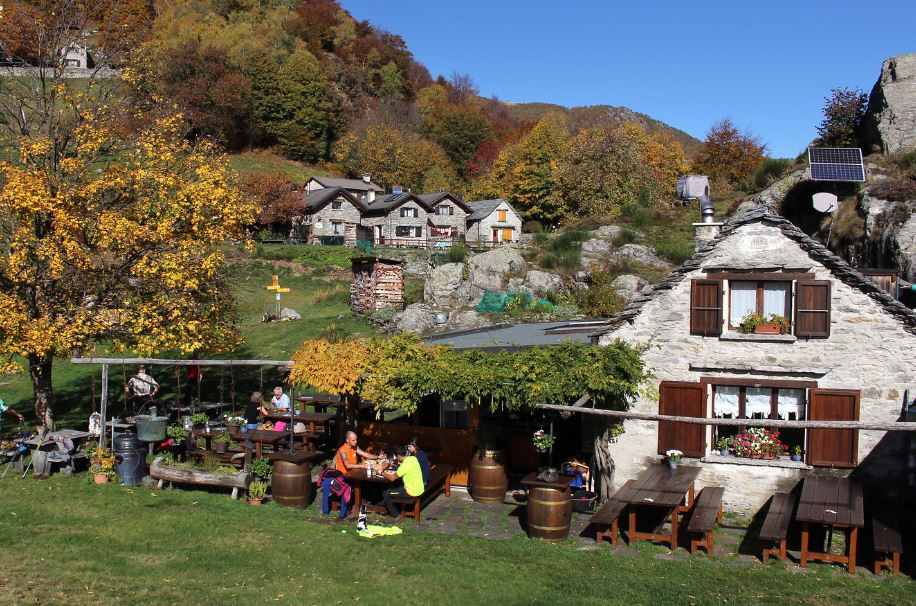 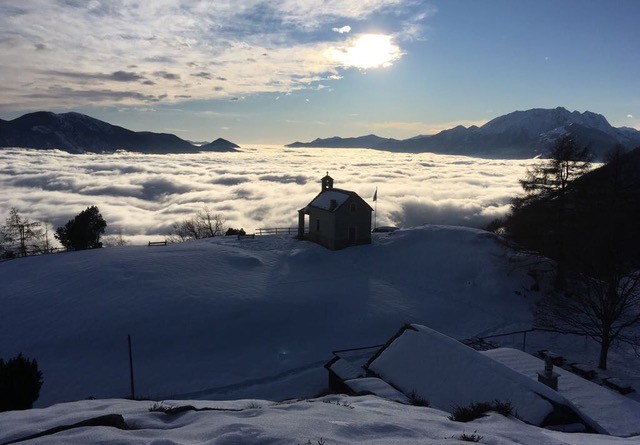   TICINO | Ascona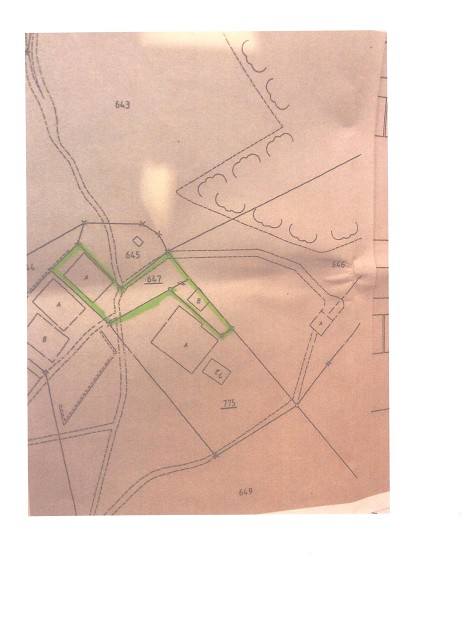 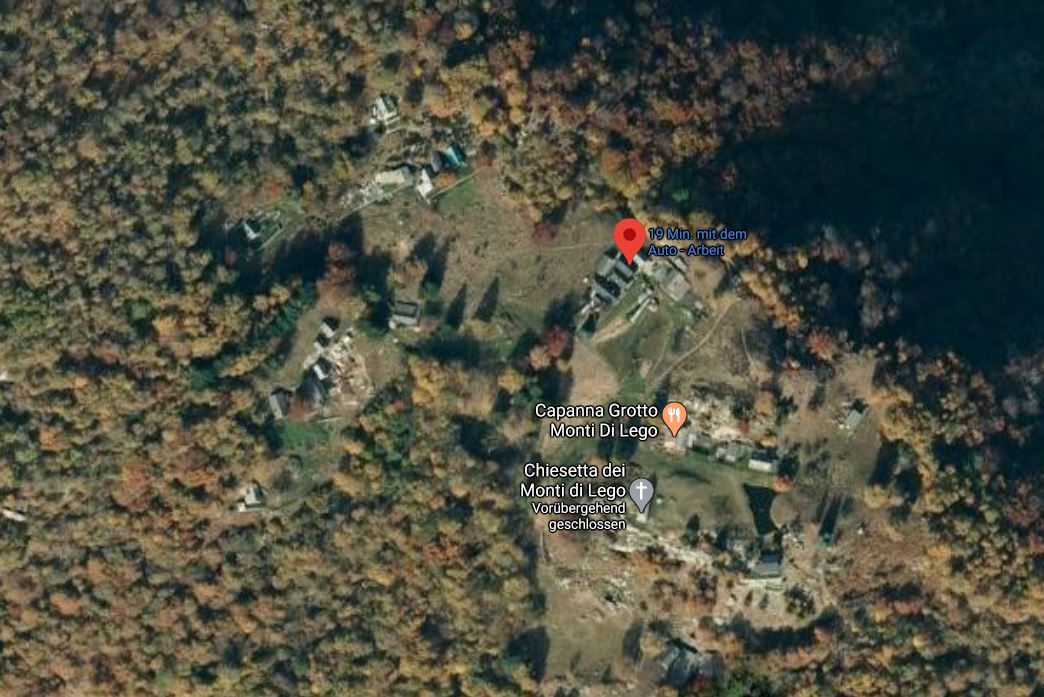 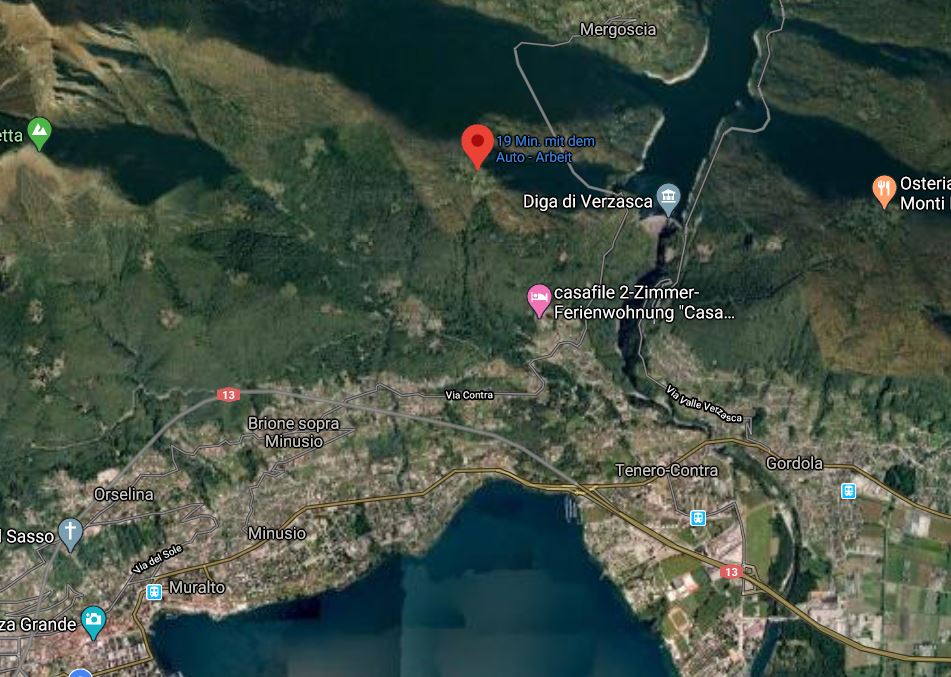   TICINO | Ascona       TICINO |  Mergoscia/Monti di Lego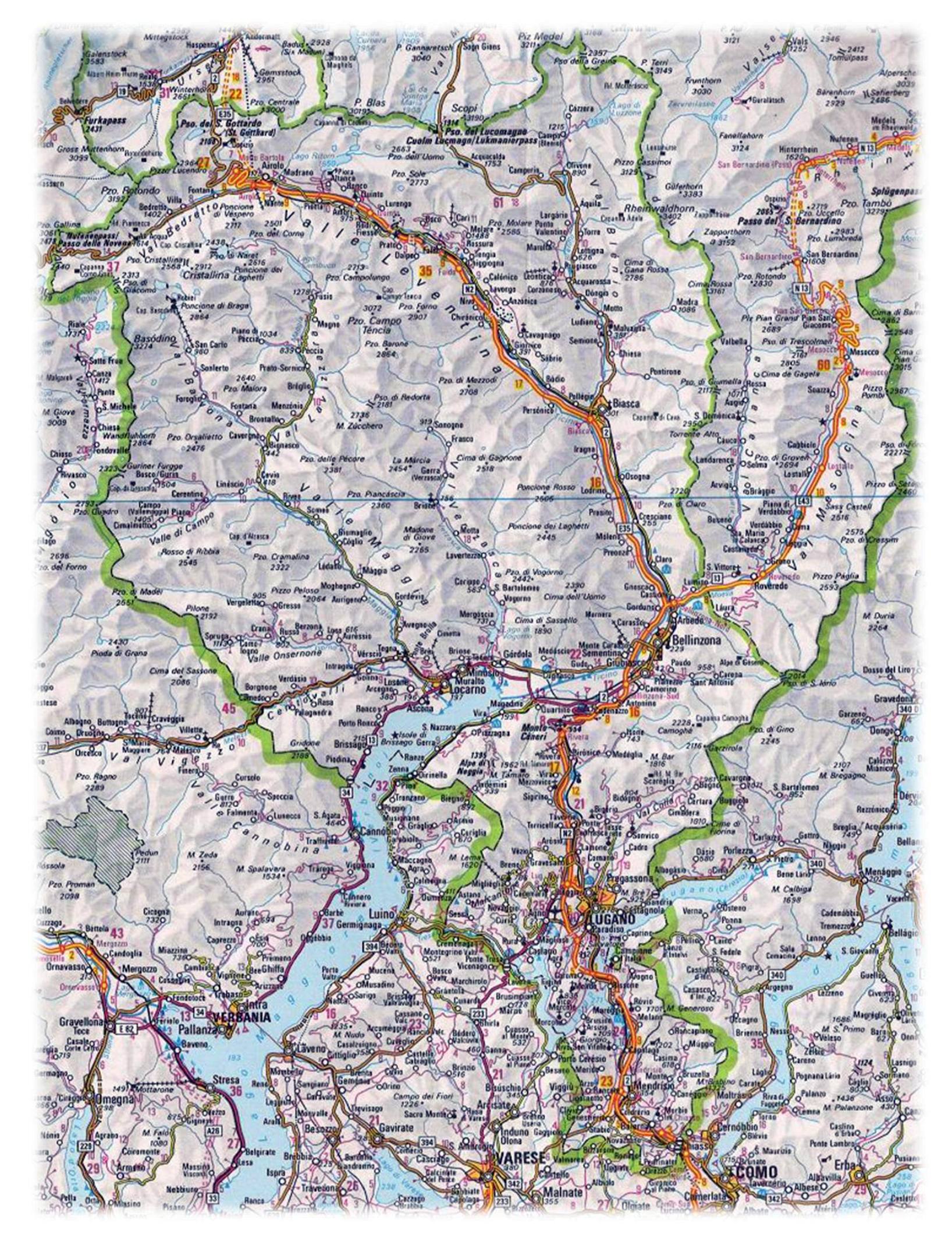 